Муниципальное автономное дошкольное образовательное учреждение«Детский сад № 22» г. ПермиПРОГРАММА ДОПОЛНИТЕЛЬНОГО ОБРАЗОВАНИЯ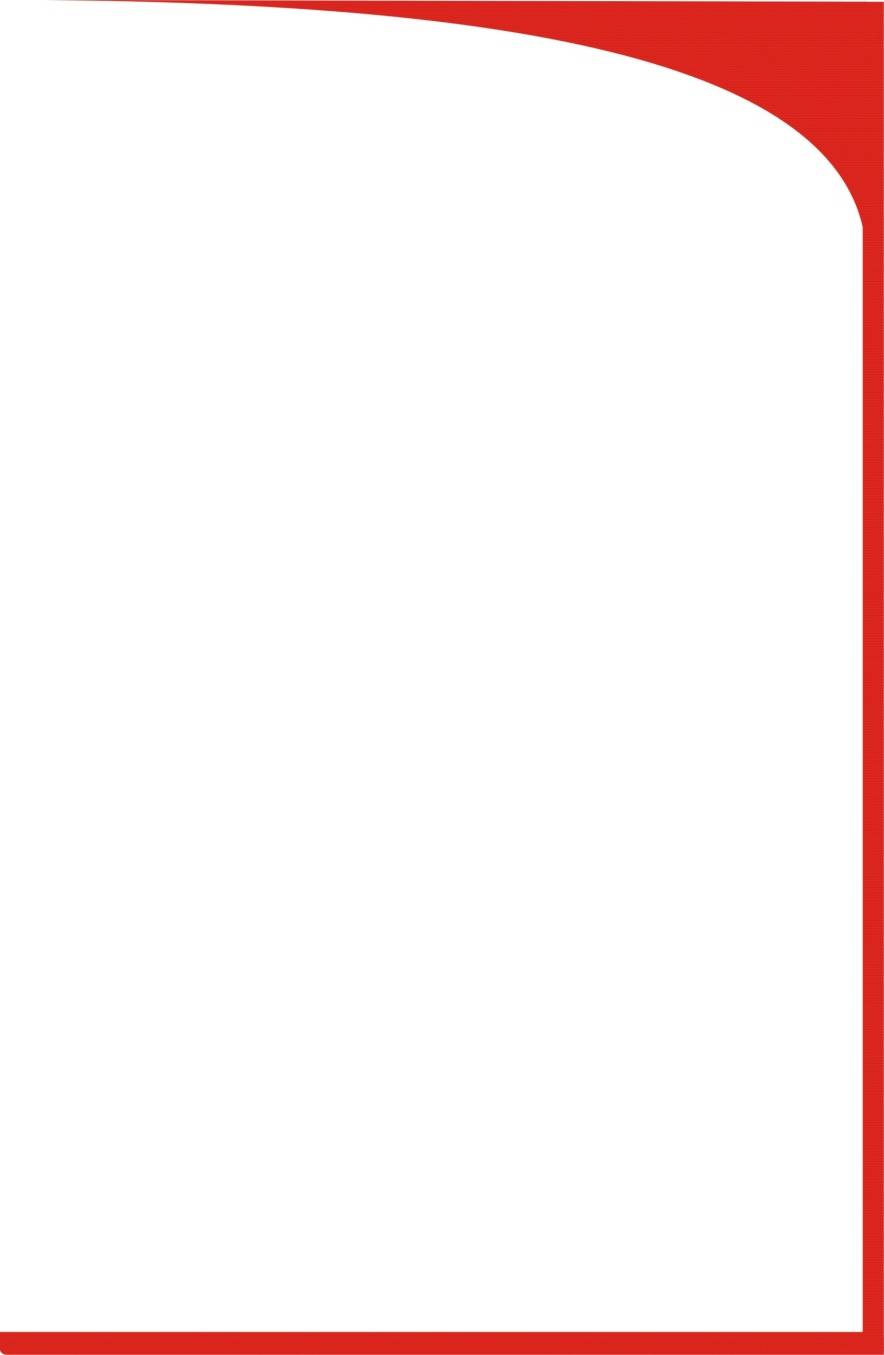 «Логоритмика»для детей младшего дошкольного возрастаАвтор: Ахмадиева Оксана СергеевнаВоспитатель	Пермь, 2023 г.ОГЛАВЛЕНИЕПояснительная записка………………………………….………….………………………….………..3Актуальность………………………………………………………….……….…….……………….......3Возраст детей…………………………………………………….…………………………………...…..3Цели и задачи…………………………………………………….……………………………..…….…..4Сроки реализации .…………………………………………….………………………………..………..4Формы организации занятий ………………………………….………………………………..…….....5Материально-техническое оснащение .……………………….……………………………..……...…..5Виды и формы контроля ..………………………………….…………………………………..……......6 Ожидаемые результаты …………………………………….…………..………………………………..8Формы работы с родителями……………………………….……………………………………..……..9Структура и содержание курса….………………………….……………………………………..……..9Тематическое планирование………………………………….………………………………..…………9Используемая литература……………………………………………………………………………….. 10Пояснительная запискаВ основе жизни человека лежит движение, являясь «одним из основных механизмов уравновешивания в системе «организм – среда» (Г.А.Волкова, 1985). Каждое движение осуществляется в определенном ритме и все окружающее нас, живет по законам ритма. Все в нашем организме подчинено ритму. Развитие ритма тесно связанно с формированием пространственно – временных отношений. Двигательный ритм влияет на становление речевых механизмов. Чувство ритма помогает быстрее и легче усваивать стихотворения, понимать музыкальные произведения. Программа «Логоритмика» решает задачи профилактики нарушений развития речи, активно помогает процессу формирования звукопроизношения у детей, развивает их координационные навыки, стимулирует речевое развитие через развитие общей и мелкой моторики, артикуляционной гимнастики и гимнастики для дыхания.Занятия по дополнительной образовательной программе «Логоритмика», с их музыкальной основой, игровыми сюжетами представляют собой комплекс различныхвидов деятельности, направленных на развитие речи детей дошкольного возраста методами ритмического и музыкально-эстетического воспитания. Ключевым моментом программы является музыка (музыкальная ритмика), с помощью которой смоделированы основные виды деятельности на занятиях: дыхательная гимнастика и музыка, гимнастика для артикуляционно-речевого аппарата и музыка, общая и мелкая моторика и музыка.Актуальность и педагогическая целесообразность программы  В системе формировании способностей и личности ребенка особое место занимает развитие речи, тесно связанное с интеллектуальным и общим психическим развитием человека. Между тем, в настоящее время отмечается резкое увеличение детей с различными нарушениями в речевом и психомоторном развитии. Нарушения в фонематическом, лексико-грамматическом строе речи и моторной функции детей служат серьезным препятствием для овладения ими программой дошкольного учреждения. Логоритмика является наиболее эмоциональным звеном логопедической коррекции, сочетающая исправление нарушений речи с развитием сенсорных и двигательных способностей детей. Под влиянием занятий логопедической ритмикой у детей дошкольного возраста происходят значимые изменения в звукопроизношении, словообразовании, в накоплении активного словарного запаса.Возраст детей, участвующих в реализации программыПрограмма предусматривает занятия с детьми 3 - 5 лет. Набор в группу осуществляется на основе желания ребенка заниматься логоритмикой, подкрепленного согласием родителей, т.е. после подачи заявления и заключения договора на оказание дополнительной образовательной услуги.Цели и задачи Цель: Создание условий для преодоления речевых нарушений у детей, путем развития и коррекции двигательной сферы в сочетании со словом и музыкой. Задачи:Образовательные:Формировать двигательные навыки и умения, пространственные представления и способность произвольно двигаться в пространстве относительно других людей и предметов;Воспитательные:Воспитывать и развивать чувство ритма при слушании музыкального произведения;Воспитывать способность ритмично двигаться под музыку и критически относиться к своим движениям и речи;Совершенствовать личностные качества, чувство коллективизма.Коррекционно - развивающие: Развивать ловкость, переключаемость и координацию движений;Развивать артикуляционный аппарат;Развивать фонематическое восприятие и фонематический слух;Развивать слуховое внимание и память;Развивать речевое и физиологическое дыхание;Развивать коммуникативные способности;Укреплять костно – мышечный аппарат;Вырабатывать четкость координорованных движений  во взаимосвязи с речью;Развивать и совершенствовать основные психомоторные качества (статической и динамической координации, переключаемости движений, мышечного тонуса и произвольного внимания) во всех видах моторной сферы (общей, мелкой, мимической и артикуляционной).Сроки реализации программы Программа рассчитана на 1 год обучения.Количество занятий: 1 раз в неделю продолжительностью 15-20 минут.  4 учебных часа в месяц, 36 часов в год. Деятельность детей по программе организовывается в форме групповых занятий.Формы и методы организации занятийФорма: групповаяМетоды, в основе которых лежит способ организации занятия:словесный (объяснение, словесное указание, беседа и т.д.)наглядный (показ педагогом образца движения или его отдельных двигательных элементов, подражание образцам окружающей жизни, наблюдение, использование зрительных ориентиров при преодолении пространства, наглядных пособий (фотография, картины и др.)практический (выполнение работ по инструкционным схемам и др.)объяснительно-иллюстративный – дети воспринимают и усваивают готовую информациюрепродуктивный – воспитанники воспроизводят полученные знания и освоенные способы деятельностичастично-поисковый – участие детей в коллективном поиске, решение поставленной задачи совместно с педагогомПознавательный (восприятие, осмысление и запоминание нового материала с привлечением наблюдения готовых примеров, изучения иллюстраций, восприятия, анализа и обобщения демонстрируемых материалов);Контрольный метод (для выявления качества усвоения знаний, навыков и умений и их коррекция в процессе выполнения практических заданий).Материально-техническое оснащение, оборудование.С целью создания оптимальных условий для формирования интереса у детей к  логоритмическим занятиям создана предметно-развивающая среда:демонстрационный столик;технические средства обучения (ТСО): ноутбук, колонка;музыкальные инструменты;музыкальные произведения;массажные мячи;спортивный инвентарь;картотеки пальчиковых игр, дыхательных упражнений, подвижных игр, чистоговорок, дидактических игр;карточки с артикуляционными упражнениями;атрибуты для подвижных игр.Занятия проводятся в музыкальном зале, соответствующем требованиям техники безопасности, пожарной безопасности, санитарным нормам. Музыкальный зал имеет хорошее освещение и возможность проветривания. Виды и формы контроля          Педагогический мониторинг проводится в учебном году дважды – в первом и во втором полугодиях. В начале учебного года выявляется наличный уровень знаний и умений, во втором – наличие или отсутствие динамики, её развитие и тем самым определяется эффективность образовательного процесса.Основные критерии, по которым оцениваются знания детей.Слуховое внимание. Замечает звучание игрушек (бубен, погремушка, дудочка, гармошка).3 балла – замечает звучание игрушек2 балла – сомневается в том, что игрушка звучала.1 балл – ничего не замечает.Определение направления источника звука (музыкальной игрушки) – впереди, сзади, справа, слева.3 балла – определил все направления источника2 балла – определил с подсказкой или неточно направление источника звука1 балл – ничего не определилВосприятие и воспроизведение ритма Прохлопывание ритмического рисунка по показу педагога ( три варианта). Педагог отстукивает ритм, ребенок повторяет его хлопками, без слов.Прохлопывание ритмослогов (тук – тук-туки – тук). Педагог отстукивает ритм с проговариванием слогов, ребенок повторяет. Проговаривание и прохлопывание знакомых потешек или текста.Выявление скоординированности движений (рук и ног) в заданном ритме. Педагог предлагает ребенку ритм со словами, а ребенок отхлопывает и отстукивает его последовательно то руками, то ногами, предварительно договорившись с ребенком, что действие «хлопки руками» будет называться «хлопок», действие «отстукивание ногами»  - «топ». (Хлопки руками – «Хлоп, хлоп, хлоп, хлоп (четвертями)», затем тот же ритм со словом «Топ, топ, топ, топ» ребенок должен протопать поочередно ногами).Прохлопывание ритма по карточкам (три варианта). Педагог предлагает ребенку ритмические карточки, ребенок прохлопывает ритм с названием длительности звуков «та» и «ти».Ритмическая игра. Например «Играет кот на скрипке». Ребенок должен передать ритм в сочетании со словом и движением.Упражнение на артикуляцию. Предложить ребенку протяжно исполнить гласный звук на одной высоте, пиком, волной, показав направление движения звука рукой (либо на схеме).3 балла – точно выполняет задание2 балла – выполняет задание, но бывают неточности1 балл – не выполняет заданиеОриентирование в пространствеРукой показать глаз, правое ухо и тд.Показать предметы, которые находятся справа, слева, вверху, внизу, впереди, сзади.3 балла – выполняет задание без ошибок2 балла – выполняет задание с некоторыми неточностямибалл – не выполняет заданиеСостояние общей моторикиПредложить детям исполнить несколько знакомых танцевальных движений, сначала по показу педагога, затем по словесным указаниям. Наблюдая за детьми, определить и оценить по 3 балльной шкале:- силу движений- точность движений- темп движений- координацию движений- переключение от одного движения к другому.3 балла – движения ребенка уверенные, точные, темп соответствует музыке, скоординированы, умеет переключаться от одного движения к другому.2балла ребенок двигается с недостаточной силой, не совсем точная координация рук и ног, замедляется переключение от одного движения к другому1 балл – ребенок не выполняет соответствующие задания либо выполняет их вяло, с затруднениями, остановками, нет координации, не переключается от одного движения к другому.Состояние мелкой моторикиТочность движений. Детям предлагают показать фигуры пальцами – коза, корзинка, кошка. Темп движений. Детям предлагают поиграть в пальчиковую игру «Апельсин». Синхронность движений правой и левой руки. Дети играют в пальчиковую игру «Мы капусту солим, солим». Переключение от одного движения к другому.- Чередование движений: правая рука – ладонь, левая рука – кулак, далее – наоборот. - Игра «колечки» (правой, затем левой рукой). Соединение подушечками пальцев воображаемых колечек.3балла – ребенок точно выполняет все предложенные задания без затруднений2 балла – ребенок выполняет задания с некоторыми исправлениями, не всегда может выполнить все задания1 балл – не выполняет задание или сильно затрудняетсяРезультаты заносятся в сводную таблицу.4.2. Протокол обследования уровня детей младшего дошкольного возрастаВысокий уровень: (45 - 66 баллов)  Средний уровень: (23 - 44 баллов) Низкий уровень: (0 – 22 баллов)4.3. Качественная характеристика уровней развития детей младшего дошкольного возрастаВысокий уровень: (45 – 66 баллов) ребенок самостоятельно выполняет задания, правильно выполняет задание, без помощи взрослого.Средний уровень: (23 – 44 баллов) ребенок после повторного показа с помощью взрослого выполняет упражнение.Низкий уровень: (0 - 22 баллов) Ребенок выполняет упражнение после нескольких презентаций. зрительного восприятия, внимания и памяти;Ожидаемые результаты.О положительной динамике, достигнутой в ходе коррекционно – развивающего процесса средствами логопедической ритмики свидетельствуют следующие показатели:Умеет  ритмично выполнять движения в соответствии со словами;Сформированность модуляции голоса, плавности и интонационной выразительности речи, правильного речевого и физиологического дыхания;Сформированность произносительных навыков, подвижности артикуляционного аппарата;Умеет правильно выполнять артикуляции звуков отдельно в слоговых рядах, словах и связной речи;Умеет выполнять дыхательные и пальчиковые упражнения;Обладает способностью ориентироваться в пространстве, двигаться в заданном направлении, выполнять различные виды ходьбы и бега;Умеет координировать движения в мелких мышечных группах пальцев рук и кистей, быстро реагировать на смену движений.Формы работы с родителями.Информирование о программе дополнительного образования «Логоритмика»;Индивидуальные консультации для родителей в рамках программы;Раздаточный материал для родителей «Проверь сам: фонематический слух ребенка».Содержание курсаСтруктура занятий по логоритмике состоит из 3 частей:- Подготовительная;- Основная;- Заключительная.Подготовительная часть. Используются вводные упражнения, которые дают установку на разнообразный темп движения с помощью музыки, упражнения, направленные на тренировку внимания, памяти, координации движений, регулировку мышечного тонуса.Основная часть. Включает в себя слушание музыки для снятия эмоционального и мышечного напряжения, пение, игру на детских музыкальных инструментах, подвижные и малоподвижные игры, а так же следующие виды упражнений:- на развитие дыхания, голоса, артикуляции;- регулирующие мышечный тонус;- на развитие чувства темпа и ритма;- на развитие координации движений;- на координацию пения с движением;- на развитие речевых и мимических движений.Заключительная часть. В нее входят упражнения на восстановление дыхания, снятие мышечного и эмоционального напряжения, релаксационные упражнения.Тематическое планированиеИспользуемая литератураКартушина М.Ю. Логоритмические занятия в детском саду: Методическое пособие. – М.: ТЦ Сфера, 2004;Картушина М.Ю. «Конспекты логоритмических занятий с детьми 3-4 лет»; М., Творческий Центр «СФЕРА», 2005 г.«Музыкальное воспитание детей с проблемами в развитии и коррекционная ритмика», под редакцией Е.А. Медведевой; М., «Академия», 2002г.« Работа над ритмом в логопедической практике» Г.В. ДедюхинаПринятоПедагогическим советомот «____» ______________ 2022 г.Протокол № ______Утверждаю Заведующей МАДОУ«Детский сад №22» г. Перми_______________ Чегодаева С.П.«____» ______________ 2022 г.№Фамилия ребенкаСлуховое вниманиеСлуховое вниманиеВосприятие и воспроизведение ритмаВосприятие и воспроизведение ритмаОриентировка в пространствеОриентировка в пространствеОриентировка в пространствеСостояние общей моторикиСостояние общей моторикиСостояние общей моторикиСостояние общей моторикиСостояние мелкой моторикиСостояние мелкой моторикиСостояние мелкой моторикиСостояние мелкой моторикиН гКгН гКгН гКгКгН гН гКгКгН гН гКгКгМесяц ТемаКоличество часовКоличество часовМесяц ТемаТеорияПрактикаОктябрь Вводное диагностическое занятие1ОктябрьТема 1. «Солнышко и дождик»1ОктябрьТема 2. «Под грибком» 1ОктябрьТема 3. «Осенние листья»НоябрьТема 4. «Репка»1НоябрьТема 5. «Осенние подарки»1НоябрьТема 6. «До свидания, птицы»1Ноябрь Тема 7. «Холодно!»1ДекабрьТема 8. «Зима в лесу»1ДекабрьТема 9. «Дед Мороз спешит на ёлку»1ДекабрьТема 10. «Украшаем ёлочку»1ЯнварьТема 11. «Новогодний праздник в лесу»1ЯнварьТема 12. «Рукавичка»1ЯнварьТема 13. «Снеговик»1ЯнварьТема 14. «Кошка и котята»1ФевральТема 15. «Котята и щенок»1ФевральТема 16. «У бабушки в гостях»1ФевральТема 17. «Как снеговики солнце искали»1ФевральТема 18. «Армейская карусель»1МартТема 19. «Как цыплята солнце будили»1МартТема 20. «Новая столовая»1МартТема 21. «Весеннее солнышко»1Тема 22. «Весенняя капель»1АпрельТема 23. «Прилетайте птицы!» 1АпрельТема 24. «Весенний ручеек»1АпрельТема 25. «Кораблик»1АпрельТема 26. «Утренние лучи»1МайТема 27. «Петушок и его семья»1МайТема 28. «Колечко»1МайТема 29. «Бобровый пруд»1МайИтоговое диагностическое занятие1